UCHWAŁA NR XXXV1/218/2017RADY GMINY KLUCZE z dnia 28 marca 2017 r.w sprawie określenia zasad i kryteriów rekrutacji do publicznych szkól podstawowych, dla których organem prowadzącym jest Gmina KluczeNa podstawie art. 18 ust. 2 pkt 15 ustawy z dnia 8 marca 1990 r. o samorządzie gminnym (Dz. U. z 2016 r. poz. 446 ze zm.) oraz art. 133 ust. 2 i 3 ustawy z dnia 14 grudnia 2016 r. Prawo oświatowe (Dz. U. z 2017 r. poz. 59) Rada Gminy Klucze uchwala, co następuje: 1. Określa się jednolite zasady i kryteria rekrutacji do szkół podstawowych, dla których organem prowadzącym jest Gmina Klucze.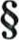 l) Do klasy pierwszej szkoły podstawowej przyjmuje się z urzędu kandydatów zamieszkałych w obwodzie szkoły.Kandydaci zamieszkali poza obwodem szkoły mogą być przyjęci do klasy pierwszej po przeprowadzeniu postępowania rekrutacyjnego, jeżeli dana szkoła nadal dysponuje wolnymi miejscami.W postępowaniu rekrutacyjnym są brane pod uwagę następujące kryteria:w szkole podstawowej obowiązek szkolny spełnia rodzeństwo ucznia — 5 punktów,co najmniej jeden z rodziców (prawnych opiekunów) pracuje w miejscowości należącej do obwodu danej szkoły podstawowej — 3 punkty,w obwodzie szkoły podstawowej zamieszkują krewni dziecka wspierający rodziców (prawnych opiekunów) w zapewnieniu mu należytej opieki — 3 punkty. 2. W celu wykazania spełnianie kryterium, o którym mowa w 1 pkt 3 lit. b lub c rodzice ucznia zobowiązani są dostarczyć zaświadczenie potwierdzające zatrudnienie w obwodzie danej szkoły lub oświadczenie o miejscu zamieszkania krewnych dziecka.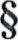  3. Traci moc uchwała Rady Gminy Klucze nr XVIII/ 110/16 z dnia 29 lutego 2016 r. w sprawie określenia zasad i kryteriów rekrutacji do publicznych szkół podstawowych i gimnazjów, dla których organem prowadzącym jest Gmina Klucze.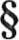  4. Wykonanie uchwały powierza się Wójtowi Gminy Klucze.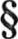  5. Uchwała wchodzi w życie po upływie 14 dni od jej opublikowania w Dzienniku Urzędowym Województwa Małopolskiego.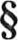 Przewodniczący Rady Gminy Kluczemgr Bogusław Paś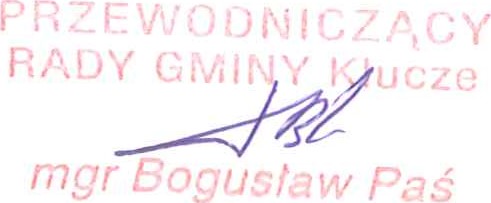 Id: OEAB066A-EF2A-40FC-8677-ACDBEOF2C995. Podpisany	Strona I